Муниципальное бюджетное дошкольное образовательное учреждение города Кургана «Детский сад комбинированного вида № 7 «Кораблик»Сопровождение родителей (законных представителей), воспитывающих детей 4-7 лет с ограниченными возможностями здоровья и детей-инвалидовСоставитель: Панкова Ольга Владимировна, педагог-психолог Нормативно-правовое обоснование разработки плана сопровождения:Конвенция о правах ребёнкаКонституция РФФедеральный закон от 21.12.2012г. № 273-Ф3 «Об образовании в Российской Федерации»Приказ Министерства образования и науки РФ «Об утверждении ФГОС ДО» от 17.10.2013г.  № 1155СанПин 2.4.1.3049-13 "Санитарно-эпидемиологические требования к устройству, содержанию и организации режима работы дошкольных образовательных организаций" от  15.05.2013Порядок организации и осуществления образовательной деятельности по основным общеобразовательным программам - образовательным программам дошкольного образования Приказ Министерства образования и науки РФ от  30.08.2013 №  1014Об утверждении Положения о психолого-медико-педагогической комиссии Приказ Министерства образования и науки Российской Федерации (Минобрнауки России) от  20.09.2013 №  1082Пояснительная запискаВ Федеральном государственном образовательном стандарте дошкольного образования учитываются индивидуальные потребности ребёнка, связанные с его жизненной позицией и состоянием здоровья, определяющие особые условия получения им образования, индивидуальные потребности отдельных категорий детей, в том числе с ограниченными возможностями здоровья. Таким образом, идёт речь об активном внедрении инклюзивного образования и коррекционной работы в структуру образовательной программы дошкольного образования. В числе условий, необходимых для развития детей с ОВЗ, заявлены - психолого-педагогическая поддержка родителей (законных представителей) по вопросам коррекционной работы с детьми с ОВЗ и инклюзивного воспитания.Семья – микросоциум, в котором не только протекает жизнь ребёнка, но и формируются нравственные качества и представления о характере межличностных связей. Современные подход рассматривает семью,  воспитывающую ребёнка с ОВЗ,  как реабилитационную структуру, обладающую потенциальными возможностями к созданию максимально благоприятной среды для развития. Именно  семья определяет психофизическое и социальное развитие. Внимание уделяется положительному влиянию близких на ребёнка с проблемами в развитии, созданию адекватных условий для его обучения не только в специальных учреждениях, но и в образовательной организации общего профиля, а также дома. Внутрисемейная атмосфера рассматривается как коррекционная среда. Нарушение развития ребёнка возникает как следствие взаимодействия двух факторов: дефекта (биологическая составляющая) и неблагоприятных условий воспитания (социальная составляющая). Родительская неадекватность в принятии ребёнка с ОВЗ провоцирует формирование дезадаптивных характерологических черт. В следствие этого перед ДОУ стоит необходимость оказания таким семьям специальной психолого-медико-педагогической помощи. Родители, как правило, не имеют достаточных знаний об особенностях воспитания ребёнка с ОВЗ и не демонстрируют стремления к их обретению, игнорируют возможность получения педагогических знаний через специалистов.  В семье, в которой родился ребёнок с ОВЗ, ценностные ориентации и мотивационные установки родителей деформируются и смещаются. Репродуктивные установки супругов и их ожидания в отношении ребёнка вступают в конфликт с установками социальной среды. Этот внутренний конфликт окрашивается негативными эмоциональными переживаниями. Ценность ребёнка откровенно или подсознательно отвергается его родителями. Исходя из этого, система работы с родителями по повышению их компетентности и формированию адекватной оценки состояния своего ребёнка должна быть частью комплексной программы коррекционного воздействия по преодолению нарушений у детей с ОВЗ.Процесс психолого-педагогического сопровождения семей, воспитывающих детей с ограниченными возможностями - это целенаправленная, организованная система деятельности психологов, педагогов, логопедов по обеспечению оптимальных условий жизнедеятельности для детей в соответствии с их возрастными и индивидуальными особенностями, уровнем актуального развития, состоянием соматического и нервно-психического здоровья. Замечено, что усложнилась структура речевых нарушений, которая расценивается, как один из вариантов сложного когнитивного дефекта, который, в свою очередь, усложняется проблемами эмоционально-личностного характера. Такая ситуация расширяет требования к выбору методов коррекции и просвещения.Сопровождение строится по принципам:Личностно-ориентированный подход к родителям (законным представителям) (в центре – учёт личностных особенностей семьи, обеспечение безопасных условий;Принцип комплексности (работа ведётся в контакте психолога с логопедом и воспитателями;Деятельностный подход (отработка полученных знаний).Рекомендуются следующие направления работы педагога-психолога с родителями:Диагностическое. Просветительское.Обучение эффективным способам общения с ребёнком, адекватному выражению своих чувств.Участие в коррекционной работе (групповой и индивидуальной).Рефлексия работы по программе.Цель – социально-психологическое сопровождение семьи, имеющей детей с ограниченными возможностями здоровья и детей-инвалидов.Задачи:Изучить систему отношений в семье;Сформировать адекватные родительские установки о ребёнке;Оказать помощь в улучшении межличностного взаимодействия и позитивной коммуникации в семье.Категория: родители (законные представители) детей с ОВЗ и детей-инвалидов (средняя группа №12). Программа состоит из 5 встреч продолжительностью 40-60 минут + 1 встреча для диагностики.Структура встречи:Вводная/организационная часть – разминкаТеоретическая частьПрактическая частьРаздаточный материалСовместная деятельностьЗаключительная часть Таким образом, в ДОУ созданы условия, способствующие решению проблем семей, воспитывающих детей с ОВЗ и детей-инвалидов. Встреча Клуба для родителей «Мой ребёнок»Встреча Клуба для родителей «Какой я родитель»Встреча Клуба для родителей «Мир эмоций»Дидактические игры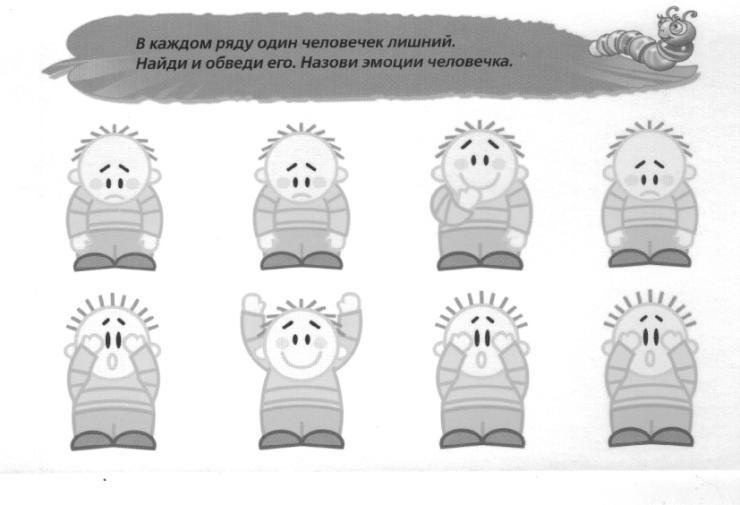 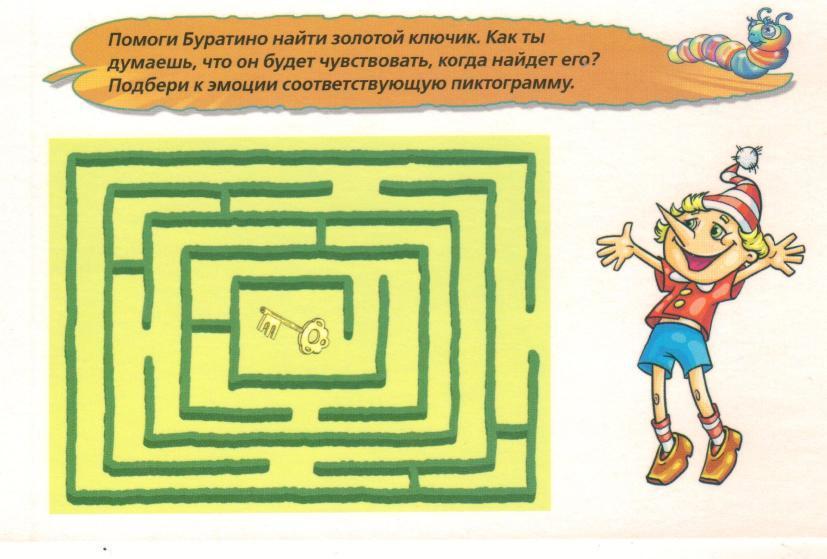 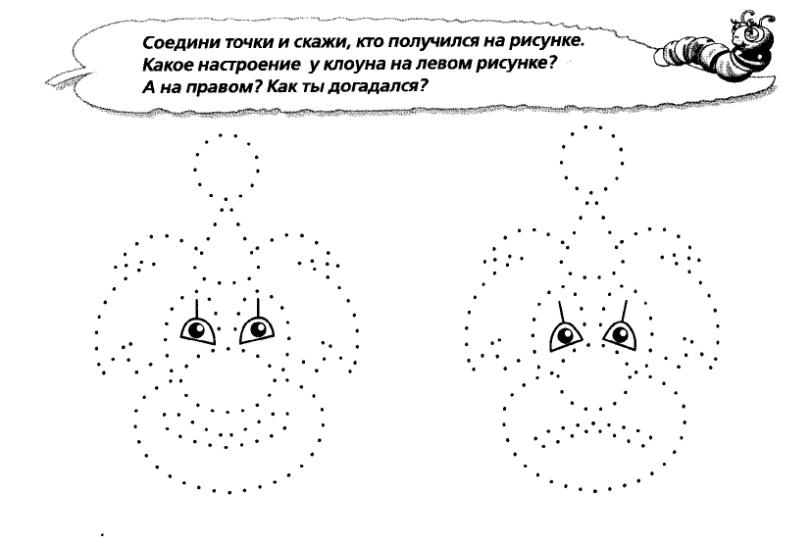 Работа с пиктограммами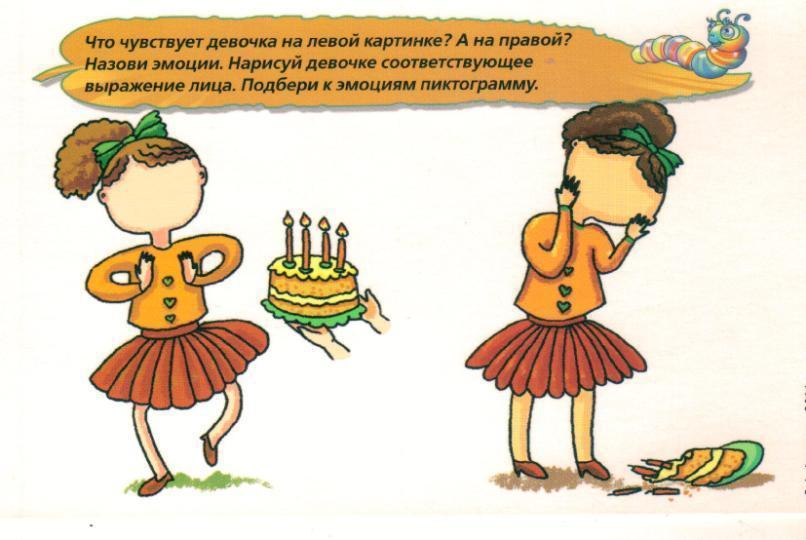 Встреча Клуба для родителей «Взаимодействие с ребёнком»Направление Форма Методики, приёмы, технологииСроки Результат Диагностическое Беседа.Наблюдение.Анкетирование.Диагностика.Анкета «психологический тип родителя» (В.В.Ткачёва)Социограмма «Моя семья» (В.В.Ткачёва)Опросник родительского отношения (А.Я.Варга, В.В.Столин)Методика «Лесенка для родителя» (В.В.Ткачёва)СентябрьИзучение психологических особенностей родителей (законных представителей), внутрисемейного климата, уровня педагогической компетентности.Просветительское Сообщение.Притча.Просмотр.Обсуждение.Дискуссия.Буклеты.В.В.Ткачёва «Семья ребёнка с ОВЗ»М.Староверова, О.Кузнецова «Психолого-педагогическое сопровождение детей с расстройствами эмоционально-волевой сферы»На протяжении программы.Осведомленность родителей о закономерностях  и особенностях развития ребёнка с ОВЗ. Повышение педагогической, психологической и правовой культуры.Обучение эффективным способам общения с ребёнком, адекватному выражению своих чувств.Разминка.Упражнение.Ролевая игра.Моделирование проблемных ситуаций.Е.Лютова, Г.Монина «Игры - приветствия» О.Москалюк, Л.Погонцева «Педагогика взаимопонимания: занятия с родителями»На протяжении программыФормирование активной позиции по отношению к процессу образования ребёнка. Выработка способности к адекватному реагированию на проблемы ребёнка. Участие в коррекционной работе (подгрупповой и индивидуальной)Подвижная игра.Совместная деятельность.Упражнения.Релаксация.Домашнее задание.Игра-упражнение.Арт-терапия.Дидактическая игра.В.Шарохина «Коррекционно-развивающие занятия»М.Лебедева «Азбука развития эмоций ребёнка»Т.Волковская, Г.Юсупова «Психологическая помощь дошкольникам с ОНР»Н.Ротарь, Т.Карцева «Занятия для детей с ЗПР»На протяжении программыСнижение уровня влияния дефекта.Рефлексия Анкетирование, диагностика, наблюдение.Анкета «психологический тип родителя» (В.В.Ткачёва)Социограмма «Моя семья» (В.В.Ткачёва)Опросник родительского отношения (А.Я.Варга, В.В.Столин)Методика «Лесенка для родителя» (В.В.Ткачёва)Май Рекомендации. №Тема Цель Содержание Срок 1Давайте познакомимсяИзучение системы отношений в семье, отношения к проблеме.Диагностика, анкетирование. Презентация программы на родительском собрании.Сентябрь 2Мой ребёнокФормирование позитивного восприятия ребёнкаЗдороваются все, у кого…Сообщение «Личностные особенности детей с ограниченными возможностями здоровья»Упражнение «Зато мой ребёнок…»Проблемная ситуация «Супермаркет», обсуждение.Этюд «Цветок и садовник»Совместное рисование «Ладошка»Социальный ролик «Особенные дети»Раздаточный материал: буклеты «особенности поведения», домашнее задание.Октябрь 3Какой я родительФормирование адекватной родительской установкиНосики, привет, привет…Сообщение «Стили воспитания»Упражнение «Родительские установки»Сказка «Фиолетовый котёнок»Упражнение «Список»Запись «Подарок маме» (сказочные предметы)Подвижная игра «Наседка и цыплята»Игра-релаксация «Подвески»Раздаточный материал: буклет «Стили воспитания», текст сказки, домашнее задание.Ноябрь 4Мир эмоцийОбучение навыку конструктивного выражения эмоцийЯ сегодня вот такой…Сообщение «Все мы люди: эмоциональная саморегуляция»Дискуссия «Бывают ли бесполезные эмоции»Психологическая зарядкаДидактическая игра «Один человечек лишний»Дидактическая игра «Буратино и золотой ключик»Дидактическая игра «Грустный клоун – весёлый клоун»Работа с пиктограммамиУпражнение «Мусорное ведро»Раздаточный материал: буклет «Психологическая зарядка», пиктограммы, домашнее задание.Февраль 5Взаимодействие с ребёнкомРазвитие коммуникативных навыков в процессе совместной деятельностиКарусель…Сообщение «значение игры в жизни ребёнка»Обсуждение «Позиция общения»Рисунок семьиУпражнение «Качели»Раздаточный материал: буклет «Когда за окном дождь…», «Активное слушание», «Я - высказывание», домашнее задание.Март 6Наши достижения. РефлексияФормирование настроя на дальнейшую самостоятельную работуОпределение эффективности работыПриветствие от подгрупп…Презентация «Наши достижения»Диагностика, анкетированиеМай ЦельФормирование позитивного восприятия ребёнкаФормаГрупповая Методы Сообщение, упражнение, проблемная ситуация, инсценировка, рисование, просмотр видеоматериалаРесурсы Стулья, столы, бумага, карандаши, проектор, экран, ноутбук, буклеты «Особенности поведения», листы с домашним заданием.Планируемые результатыОсведомленность родителей о закономерностях  и особенностях развития ребёнка с ОВЗ. Повышение педагогической культуры. Выработка способности к адекватному реагированию на проблемы ребёнка. №Содержание1.Приветствие Здороваются все, у кого в одежде присутствует зелёный цвет.Здороваются все, кто делает утром зарядку.Здороваются все, кто считает себя трудолюбивым.Здороваются все, у кого есть ребёнок.2Сообщение Личностные особенности детей с ограниченными возможностями здоровья3Упражнение  «Зато мой ребенок…» Психологи утверждают, что любить ребенка надо не «за что-то», а просто так и вопреки всему. Тем не менее, часто мы любим детей за «что-то». И если в семье несколько детей, любим мы их по-разному. Дети это тонко чувствуют, поэтому часто от них можно услышать упрек: «Ты Машу любишь больше, чем меня!». Очень важно во время им объяснить, что не больше и не меньше, а просто по-другому. Для этого на листе бумаги напишите с левой стороны минусы вашего ребенка, а с правой стороны- все его плюсы. После того, как родители закончат, они по очереди зачитывают написанное, вставляя между минусами и плюсами слово «зато»: «Мой сын Илья рассеянный, зато он отличается своей вежливостью. Мой Илья упрямый, зато он всегда добивается своих целей» и т. д.Затем психолог предлагает родителям разорвать листки вдоль пополам и половинку, где перечислены отрицательные стороны ребенка, разорвать и выбросить в мусорную корзину.Какие эмоции вызвала каждая колонка?Изменились ли эмоции при прочтение со вставкой «зато»?С какими чувствами Вы выбросили половину с негативными качествами?Что чувствуете сейчас?4Проблемная ситуация «Супермаркет»Представьте, что Вы находитесь перед супермаркетом и в нём три этажа. На первом – товар с браком, на втором – товары среднего качества, на третьем – самые лучшие, качественные товары. На какой этаж Вы пойдёте делать покупки?Когда у нас рождаются дети, мы хотим, чтобы они соответствовали «третьему этажу»: были умными, добрыми, посещали разнообразные кружки. Может быть, мы мечтаем, чтобы наши дети воплотили наши несбывшиеся мечты? Но в жизни так не бывает. Каждый ребёнок уникален. В нём есть что-то от первого, второго и третьего этажей. В нём есть то, что Вам нравится, и то, что Вы хотели бы изменить.5Этюд «Цветок и садовник»Игра проводится в парах: родитель и ребёнок. Ведущий предлагает каждому участнику выбрать себе роль - цветка или садовника. «Цветы» сначала превращаются в маленькое семечко (сжаться в комочек на полу, убрать голову и закрыть ее руками). «Садовник» очень бережно относится к семенам, поливает их (гладит по голове и телу), ухаживает. С теплым весенним солнышком семечко начинает прорастать (поднимаются). У него раскрываются листочки (руки свешиваются с головы и тянутся кверху), растет стебелек (вытягивается тело), появляются веточки с бутонами (руки в стороны, пальцы сжаты в кулачки). Наступает радостный момент, и бутоны лопаются (резко разжимаются кулачки), росток превращается в прекрасный сильный цветок. Наступает лето, цветок хорошеет, любуется собой (осмотреть себя). Дует легкий ветерок. Цветок покачивается в разные стороны (раскачивания руками, головой, всем телом), улыбается цветам-соседям (улыбки соседям), кланяется им, слегка дотрагивается до них своими лепестками (кончиками пальцев дотянуться до соседей).Участники в парах меняются ролями, упражнение повторяется. 6Совместное рисование «Ладошки»Родитель на листе бумаги обводит ладошку своего ребенка и на каждом пальце пишет ласковое имя для него.7Социальный ролик «Особенные дети»Желающие делятся своими чувствами.8Итог Раздаточный материал и домашнее задание.ЦельФормирование адекватной родительской установкиФормаГрупповая Методы Сообщение, упражнение, сказкотерапия, подвижная игра, релаксация.Ресурсы Стулья, столы, бумага, карандаши, проектор, экран, ноутбук, буклеты «Стили воспитания», листы с домашним заданием.Планируемые результатыОсведомленность родителей о закономерностях  и особенностях развития ребёнка с ОВЗ. Повышение педагогической культуры. Выработка способности к адекватному реагированию на проблемы ребёнка. №Содержание1.Приветствие Носики, привет, привет.Щёчки, привет, привет.Мы в ладошки хлоп, хлоп.Веселее, хлоп, хлоп.Голова, привет, привет.Ушки, привет, привет.Кружимся, кружимся.Весело мы кружимся.Плечики, привет, привет.Локотки, привет, привет.Мы в ладошки хлоп, хлоп.Веселее, хлоп, хлоп.Животы, привет, привет.Спинки, привет, привет.Раз шагнём, два шагнём, три шагнём.Коленочки, привет, привет.Пяточки, привет, привет.Мы в ладошки хлоп, хлоп.Веселее, хлоп, хлоп.2Сообщение Стили воспитания3Упражнение  «Родительские установки» Сделайте несколько медленных вдохов-выдохов с закрытыми глазами. Вспомните свою родительскую семью. Как реагировали на Ваши шалости родители?Как бы они закончили предложения:Дети плохо себя ведут потому, что…..Непослушный ребёнок – это…..Родители должны……В ходе обсуждения дифференцируются рациональные и нерациональные установки.Что чувствуете сейчас?Хотите ли Вы изменить свои родительские установки?4Сказка «Фиолетовый котёнок»Фиолетовый котёнок мыл лапы только в лунном свете.— Ну что мне с ним делать? — Кошка всплёскивала лапами. — Ведь хороший. Умный котёнок, а тут — ну что ты будешь делать, хоть кол на голове теши — ни в какую. Только в лунном! Ну что ты будешь делать?— Да что с ним цацкаться? — рычал кабан.— Макнуть его головой в солнечный ушат или просто в речку! Ишь ты — все котята как котята, а этому лунный свет подавай!— Он просто глупый! — каркала ворона.— Голова маленькая, мозгов немного. Вырастет — его из солнечного света не вытащишь!Фиолетовый котёнок мыл лапы только в лунном свете.Луна была большая, белая, яркая.— Милый котёнок, — говорила Луна, — а почему ты фиолетовый?— А как бывает ещё? — удивлялся котёнок.— У меня есть брат, — сказала Луна, — он очень большой и ярко-жёлтый. Хочешь на него посмотреть? — Он похож на тебя? Конечно, хочу.— Тогда не ложись спать, когда я стану таять в небе, а немножко подожди. Он выйдет из-за той горы и займёт моё место.Ранним утром котёнок увидел Солнце.— Ух, какой ты тёплый! — воскликнул котёнок. — А я знаю твою сестру Луну!— Передай ей привет, сказало Солнце, — когда встретишь. А то мы редко видимся.— Конечно. Передам.Фиолетовый котёнок теперь умеет мыть лапки не только на солнце, а даже в мыльной ванной.Эта сказка об отношении к воспитанию. Кошка, кабан и ворона — это обычные методы воспитания. Это, в сущности, вина, угроза и насмешка. А Луна — это символ веры. Она не оказывает давления на котёнка, а расширяет его кругозор и возможности.5Упражнение «Список»Родители должны внести в список всех людей, о которых они должны заботиться, то есть тех, за которых несут ответственность. Психолог должен обратить внимание, включили ли они в этот список самих себя, и если да, то каким по счёту; а также сказать, что, забыв о себе, они взваливают на себя непосильную ношу заботы о других. Если включили, то спросите, уделяли ли они себе столько же заботы и внимания, сколько отдавали другим людям. Нужно предложить родителям принять решение заботиться о себе, о своём внутреннем «Я». Затем каждый должен написать ответ на следующий вопрос: «В чём состоят мои обязанности по отношению ко мне самому?». После этого написать ответ на вопрос: «В чём состоят мои обязанности по отношению к ребёнку?» И, наконец, написать ответ на вопрос: «В чём состоят обязанности моего ребёнка по отношению ко мне?» Сравнить ответы. Имеют ли они двусторонние обязанности? Групповая дискуссия на тему: «Проблемы ребёнка — проблемы родителя».6Запись «Подарок маме»С применением ассоциативных карт.7Подвижная игра «Наседка и цыплята»Выбираются Коршун и Наседка из родителей. Дети – цыплята. Цыплята встают за наседкой-мамой, держа друг друга за пояс. Коршун старается дотронуться до последнего цыплёнка, а наседка-мама защищает свою семью.Коршун и Наседка делятся эмоциями. 8Игра-релаксация «Подвески»В круг. Вы – куклы-марионетки. Спектакль закончился и кукол вешают на гвоздики в шкафу. Представьте, что Вас подвесили за правую руку. Ваше тело зафиксировано в одной точке, всё остальное – расслаблено.Родители контролируют расслабление ребёнка, поддерживая за руку.Часть тела меняется.9Итог Раздаточный материал и домашнее задание.ЦельОбучение навыку конструктивного выражения эмоцийФормаГрупповая Методы Игра, сообщение, дискуссия, психологическая зарядка, дидактическая игра, пиктограммы, упражнение, наглядный материал - буклет.Ресурсы Стулья, столы, бумага, карандаши, заготовки с заданиями, ведро, проектор, экран, ноутбук, буклет «Психологическая зарядка», листы с домашним заданием.Планируемые результатыОсведомленность родителей о закономерностях  и особенностях эмоционального развития ребёнка с ОВЗ. Повышение психологической культуры. Выработка способности к саморегуляции эмоционального состояния. №Содержание1.Приветствие Каждый по очереди говорит: «Здравствуйте. Я сегодня вот такая» - и показывает невербально свое состояние. Остальные говорят: «Здравствуй, (имя)! Ты сегодня вот такая» и копируют жесты, мимику, позу.В игре должен принять участие каждый родитель. В заключение все берутся за руки и хором говорят: «Здравствуйте все!»2Сообщение Все мы люди: эмоциональная саморегуляция.3Дискуссия «Бывают ли бесполезные эмоции»1) бывают ли бесполезные или стопроцентно вредные чувства? 2) бывают ли чувства, не приносящие абсолютно никакого вреда?Затем участники разбиваются на группы по 3-5 человек, желающие могут работать в паре или в одиночку и заполняют таблицу:Анализ: сравнить результаты, полученные в группах. Вывод: не бывает абсолютно бесполезных, полезных или вредных эмоций.4Психологическая зарядка1. Гладя себя по затылку левой, затем правой рукой, повторять:«Меня замечают, любят и высоко ценят».2.Поворачивая голову вправо-влево, повторять: «Все идет хорошо».3.Перекатываясь с носков на пятки, повторять: «Я в ладу с собой».4.Сцепив руки в замок за спиной, делая наклоны вперед, повторять: «Я радуюсь жизни».5.Приподнимаясь на носках, поднимая руки как можно выше, повторять: «В моей жизни случается только хорошее».6.Ноги на ширине плеч, ладони на бедрах, втягивая живот, повторять: «Я ценю себя».7.Сжав руки в кулаки, кулаки на талии, делая движения локтями вперед-назад, повторять: «Я снимаю напряжение».8.Делая махи правой ногой вперед-назад, повторять: «Я действую мудро».9.Делая махи левой ногой вперед-назад, повторять: «Я довольна собой».10.Сцепив руки в замок, поднять над головой, делая движение руками вперед-назад, повторять: «Я — гармоничная личность».5Дидактические игры«Один человечек лишний», «Буратино и золотой ключик»,  «Грустный клоун – весёлый клоун»6Пиктограммы 7Упражнение  «Мусорное ведро»Инструкция: ведущий показывает иллюстрацию, где изображено мусорное ведро, и просит участников объяснить, что, по их мнению, символизирует мусорное ведро. Участникам предлагается нарисовать на бумаге те негативные эмоции и события, которые их беспокоят в данный момент. Ведущий направляет дискуссию таким образом, чтобы каждому участнику представилась возможность выбросить что-то из своей жизни, и предлагает участникам представить, что они что-то выбрасывают за ненадобностью. Это может быть человек, какой-нибудь предмет, место или чувство. А затем изображения сминаются и выбрасываются в мусорное ведро. Затем следует обсуждение:Какие эмоции Вы испытывали, выбрасывая в мусорное ведро негатив?Сумели ли Вы избавиться от этого негатива?По желанию поделитесь, кто что выбросил.А как же еще можно повысить себе настроение?8Итог Раздаточный материал и домашнее задание.ЦельРазвитие коммуникативных навыков в процессе совместной деятельностиФормаГрупповая Методы Игра, сообщение, обсуждение, упражнение, рисование, наглядный материал - буклет.Ресурсы Стулья, столы, бумага, карандаши, проектор, экран, ноутбук, буклет «Когда за окном дождь», «Активное слушание», «Я-высказывание», листы с домашним заданием.Планируемые результатыПовышение психологической и педагогической культуры. Выработка умения устанавливать диалог. Формирование коммуникативных навыков. №Содержание1.Приветствие Играющие образуют круг, поворачиваются налево и говорят стихотворение:«Еле, еле, еле, еле, завертелись карусели. А потом кругом, кругом, все бегом, бегом, бегом».2Сообщение Значение игры в жизни ребёнка3Обсуждение Позиция в общенииВыделяют позиции взрослого в общении с детьми:ВедущаяВедомаяРядомВ сторонеКаждая позиция может быть оптимальной для какой-либо конкретной ситуации. Умение взрослого быть гибким в общении развивает ребенка как личность.При авторитарном стиле преобладает позиция: взрослый «над» - ребенок «снизу». Позиция взрослого «снизу» встречается при выполнении каких-либо требований детей, когда родитель идет на уступки, прислушивается к мнению ребенка. Позиция «рядом» - это равноправные партнерские отношения, когда учитываются интересы обеих сторон и каждый имеет право на собственное мнение. Родитель таким образом стимулирует активность, в том числе и познавательную. Позиция «в стороне» - это присутствие взрослого, занятого своими делами, но готового прийти на помощь в любую минуту.( приведите примеры различных позиций родителя в общении с детьми)4Рисунок семьиОбучение родителей экспресс-диагностике детско-родительских отношений и стпени комфортности ребёнка в семье5Упражнение «Качели»Задрожали ветви елей.
Мы в восторге от качелей.
Мы летаем вверх и вниз,
Вместе с нами веселись.
(Т. Сикачева)Упражнение выполнять вначале правой, затем левой рукой, а далее – двумя руками.От запястья кисти рук с прямыми сомкнутыми пальцами поднимать вверх, а затем, слегка согнув пальцы, мягко опускать вниз.6Итог Раздаточный материал и домашнее задание.